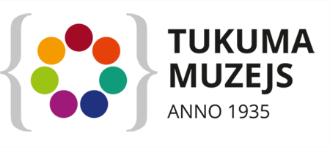 INFORMĀCIJA PLAŠSAZIŅAS LĪDZEKĻIEM,INTERESENTIEM sagatavots Tukumā 05.08.2022.Tukuma muzeja aicina apmeklēt 7 muzejus 1 dienas laikāTukuma muzejs piedāvā apmeklēt 7 muzeja struktūrvienības 1 dienas laikā, izmantojot Dienas biļeti. Visu dienu muzeji? Kādēļ gan ne? Pilnvērtīgi un izzinoši pavadīts laiks dažādos muzejos ģimenes vai draugu lokā. Aicinām baudīt mākslu, vēsturi, kultūrvēsturisko mantojumu, tekstilmākslu, latviskās tradīcijas un folkloru. Dalieties ar saviem iespaidiem sociālajos tīklos, izmantojot tēmturi #LaiksTukumaMuzejamDienas biļeti iespēja iegādāties jebkurā no Tukuma muzejiem un ir izmantojama vienas dienas ietvaros. Plānojot apmeklējumus, aicinām apskatīt Tukuma muzeju darba laikus tīmekļa vietnē www.tukumamuzejs.lv vai muzeju Facebook lapās. Dienas biļetes cena – 5.00 EUR.TUKUMA MĀKSLAS MUZEJS ir pazīstams ar izcilu mākslas kolekciju, ko pagājušā gadsimta trīsdesmito gadu pirmajā pusē sāka veidot gleznotājs Leonīds Āriņš. Aicinām ieraudzīt un novērtēt skaisto mākslas pasaulē!TUKUMA AUDĒJU DARBNĪCA ir vieta darbīgiem cilvēkiem. Tā popularizē dažādu tekstiltehniku vēsturiskās tradīcijas, veicina audēju un rokdarbnieku meistarību un radošumu, attīsta jaunradi. Iespēja apskatīt izstādes un vairāk nekā 40 stelles.Izzināt Tukuma vēstures līkločus senāk un mūsdienās aicina TUKUMA PILS TORNIS, kas atrodas pilsētas vecākajā mūra ēkā un ir daļa no vairākkārt postītās un atjaunotās Livonijas ordeņa pils. Virtuālajā ekspozīcijā skatāmas UNESCO programmas „Pasaules atmiņa” Latvijas Nacionālajā reģistrā iekļautās Sibīrijā rakstītas vēstules uz bērza tāss.Aicinām iegriezties arī vienā no Kurzemes klasicisma pērlēm – DURBES PILĪ, ko ietver ainavu parks ar rotondu un garāko gājēju akmens tiltu Latvijā. Durbes pils ir vienīgā no agrākajām Latvijas muižu kungu mājām, kur pilnībā rekonstruēts 19. gadsimta beigu un 20. gadsimta sākuma vēsturiskais interjers. Uzzināsiet arī, kāda saistība dzejniekam Rainim ar Tukumu un Durbes pili, iespēja apskatīt izstādes par dažādām tēmām. Ikvienam aizraujoša būs pasaku mītnes vieta - DŽŪKSTES PASAKU MUZEJS, kur ir iespēja klausīties un stāstīt pasakas un spēlēt rokas leļļu teātra izrādi, izzināt folklorista Ansa Lerha-Puškaiša atstāto mantojumu. Aktīvākiem apmeklētājiem iesakām doties orientēšanās spēlē “Pa Pasaku tēva pēdām” muzeja dārzā. Kopīgai ģimenes atpūtai aicinām doties arī uz PASTARIŅA MUZEJU. Tas atrodas rakstnieka Ernesta Birznieka-Upīša dzimtajā sētā, aktualizē bagāto un daudzveidīgo Ziemeļkurzemes lauku dabas un kultūras mantojumu. Šeit top rudzu maize īstā maizes krāsnī un tradicionālos amatus var iepazīt ar spēlēm un rotaļām. MĀKSLAS GALERIJĀ “DURVIS” atrodas  ēkā, kur saglabājušās daudzas 18. gadsimta būvdetaļas, tostarp rokoko stila durvis. Savulaik šeit atradās aptieka, hercoga ķirurga Johana Gotloba Groškes laboratorija un dabas priekšmetu, monētu un ķirurģisko instrumentu kolekcija. Galerijā mīt mūsdienu māksla, te apskatāmas daudzveidīgas izstādes. Pieejams arī plašs suvenīru, dāvanu un mākslas priekšmetu klāsts, kas iepriecinās ikvienu. Šeit iegādājamas arī Tukuma muzeja izdotās grāmatas. Informācija par Tukuma muzeju darba laikiem, ieejas maksām un cita aktuālā informācija atrodama muzeja tīmekļa vietnē www.tukumamuzejs.lv un katra muzeja Facebook lapās.Informāciju apkopoja:Tukuma muzejaKomunikācijas nodaļaTālr.: (+371) 20247001E-pasts: pr@tukumamuzejs.lvSekojiet mums. www.tukumamuzejs.lv. Twitter: Tukumamuzejs. Facebook: Tukuma muzejs, Tukuma Mākslas muzejs, Durbes pils, Mākslas galerija „Durvis”, Tukuma pilsētas vēstures muzejs „Pils tornis”, Tukuma Audēju darbnīca, Pastariņa muzejs, Džūkstes Pasaku muzejs.